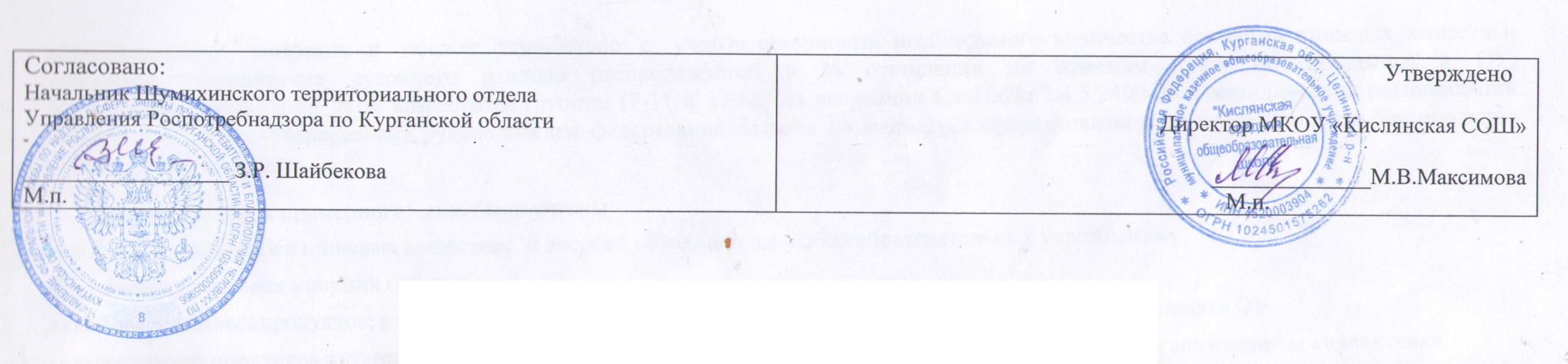 Примерное меню питания школьниковна 10 дней (завтрак и обед)с 7  до 11 лет.с. Кислянка2021-2022 гг.Меню школьных завтраков и  обедов разработано с  учетом сезонности, необходимого количества основных пищевых веществ и требуемой калорийности суточного рациона распределенных в % отношении по приемам пищи обучающимися в ОУ,  дифференцированного по двум возрастным группам (7-11 и 12-18) на основании СанПиНа 2.4.5.2409-08 и методических рекомендаций №0100/8605 07-34, утвержденных руководителем федеральной службы по надзору в сфере зашиты прав потребителей и благополучия человека Г.Г. ОнищенкоПри составлении примерного меню были учтены:а) нормы потребности в пищевых веществах и энергии обучающихся в общеобразовательных учрежденияхб) рекомендуемая масса порций блюдв) наборы пищевых продуктов, в том числе используемые для приготовления блюд и напитков для обучающихся ОУг) ассортимент продуктов питания, рекомендуемых для использования в питании детей и подростков в  организованных коллективах.Перечень блюд и расчеты рационов школьных горячих завтраков и обедов для обучающихся в образовательных учреждениях прилагаются.	Понедельник (первая неделя)Вторник (первая неделя)Среда (первая неделя)Четверг (первая неделя)Пятница (первая неделя)                                  Понедельник (вторая неделя)Вторник (вторая неделя)Среда (вторая неделя)Четверг (вторая неделя)Пятница (вторая неделя)Приемы пищинаименование блюда№рецепт урыВозраст детей от 7- 11 летВозраст детей от 7- 11 летВозраст детей от 7- 11 летВозраст детей от 7- 11 летВозраст детей от 7- 11 летВитамины, мг,мкгВитамины, мг,мкгВитамины, мг,мкгВитамины, мг,мкгМинеральные вещества, мгМинеральные вещества, мгМинеральные вещества, мгМинеральные вещества, мгПриемы пищинаименование блюда№рецепт урыМассапорци йПищевые веществаПищевые веществаПищевые веществаЭЦКкалВ1САЕСаРMgFeПриемы пищинаименование блюда№рецепт урыМассапорци йБ, грЖ, грУ, грЭЦКкалВ1САЕСаРMgFe123456789101112131415Завтрак – 25%Каша вязкая молочнаяиз овсяных хлопьев«Геркулес» с маслом сливочным ж-72% таб.№ 4/ сб.рец.2011г.185/11г200/55,610,423,182300,10,90,080,9140,82217,924,20,794Сыр порциями97/04г.155,065,066,46800,08-0,0150,822,87,21,41,084Напиток кофейный намолоке692/04г2004,633,0218,39114,30,02-0,070,78120,38156,222,10,126Хлеб пшеничный в/с403,040,319,6892,40,1---17,423,23,81,0Фрукты св. (мандарины)1501,20,311,25570,0915,00,0150,020,138,011,00,1Итого:19,5319,0878,96657,70,2915,00,182,5301,53412,562,53,0Обед – 35%573,7Салат из отв. каптофеля с капустой квашеной60/03г800,976  6,272  7,168 89,120,044,820,011,8414,833,6812,760,54Борщ «Сибирский» смясными фрикадельками112/04г111/04г25/2508,37,016,31700,055,5950,0871,5397,8198,024,60,571Запеканка картофельнаяс мясом430/94г243/512,512,2528,85298,00,1397,0150,1530,019118,65253,8244,141,986Компот из плодов илиягод сушеных(курага)638/04г2001,0-39,6158,00,0121,65---34,02,60,003Хлеб пшеничный, в/с201,520,159,8446,20,05---8,723,21,90,,5Хлеб ржано-пшеничный403,20,417,878,70,08---14,034,81,51,7Итого:27,4926,072119,558840,020,37119,080,253,389253,95577,587,54,1Всего за день:47,0245,15198,521413,720,66134,080,435,889555,48990,0150,07,1Приемы пищинаименование блюда№рецепт урыВозраст детей от 7- 11 летВозраст детей от 7- 11 летВозраст детей от 7- 11 летВозраст детей от 7- 11 летВозраст детей от 7- 11 летВитамины, мг,мкгВитамины, мг,мкгВитамины, мг,мкгВитамины, мг,мкгМинеральные вещества, мгМинеральные вещества, мгМинеральные вещества, мгМинеральные вещества, мгПриемы пищинаименование блюда№рецепт урыМассапорци йПищевые веществаПищевые веществаПищевые веществаЭЦКкалБ, грВ1САЕСаРMgFeПриемы пищинаименование блюда№рецепт урыМассапорци йБ, грЖ, грУ, грЭЦКкалБ, грВ1САЕСаРMgFe123456789101112131415Завтрак – 25%Котлета, рубленная смаслом сливочным ж-72%282/11г80/512,7310,812,0195,80,0783,0570,021,971,12158,613,41,458Макаронные изделияотварные516/04г1503,67,931,4216,00,051-0,1-36,558,712,00,342Закуска из моркови с курагой с подсолн. маслом61/04г801,2  4,0610,4283,960,042,8530,1156,539,50,8Чай с сахаром, молоком630/94г2001,61,617,3870,071-0,060,6149,98172,033,30,2Хлеб пшеничный в/с403,040,319,6892,40,1---17,423,23,81,0Итого:22,1724,6690,8675,160,345,9070,182,5305,114691023,84Обед – 35%Винегрет овощной с масломрастительным71/04г1003,410,26,8124,00,035,0620,0952,5613,97467,013,80,578Рассольник Ленинградскийсо сметаной132/04г250/106,255,916,74185,00,085,6810,0760,5423,486155,822,40,69Плов403/94г2508,468,926,05257,50,125-0,0690,2324,84254,734,20,832Напиток клюквенный700/04г2000,4-24,997,00,0128,237---34,02,50,007Хлеб пшеничный в/с201,520,159,8446,20,05---8,723,21,90,5Хлеб ржано-пшеничный403,20,417,878,70,08---14,034,81,50,7Фрукты свежие (яблоко)1000,80,48,147,00,04313,960,010,2-8,011,20,97Итого:24,0325,95110,23835,40,4232,940,253,5385,0577,587,54,2Всего за день:46,250,61201,031510,560,7638,850,436,0690,111046,5189,58Приемы пищинаименование блюда№рецепт урыВозраст детей от 7- 11 летВозраст детей от 7- 11 летВозраст детей от 7- 11 летВозраст детей от 7- 11 летВозраст детей от 7- 11 летВитамины, мг,мкгВитамины, мг,мкгВитамины, мг,мкгВитамины, мг,мкгМинеральные вещества, мгМинеральные вещества, мгМинеральные вещества, мгМинеральные вещества, мгПриемы пищинаименование блюда№рецепт урыМасса порци йПищевые веществаПищевые веществаПищевые веществаЭЦ Ккал Б, грВ1САЕСаРMgFeПриемы пищинаименование блюда№рецепт урыМасса порци йБ, грЖ, грУ, грЭЦ Ккал Б, грВ1САЕСаРMgFe123456789101112131415Завтрак – 25%Яйцо вареное405,14,60,363Бутерброд с сыром3/04г30/155,88,314,831570,040,110,16139,296,09,450,49Гуляш из говядины437/04г10014,646,54,0132,00,1383,1770,0770,2134,846178,924,21,292Каша ячневая вязкая510/04г1503,157,021,3153,00,052-0,013-72,07589,125,90,252Кисель из плодов или ягодсвежих640/04г2000,2-35,81420,015,761---23,62,30,004Хлеб пшеничный403,040,319,6892,40,1---17,423,23,81,0Итого:31,9326,795,91739,40,349,0480,250,2363,521410,865,653,038Обед – 35%Салат из отварной .свеклы  с солеными огурцами55/04г801,1364,85,02680,0164,760,032,19224,560,18414,890,848Щи из свежей капусты скартофелем со сметаной124/04г250/102,04,315,0880,04435,6310,072,8265,305140,82,40,09Котлета рыбная«Любительская»390/04г8010,656,151,35121,50,03850,280,070,05157,999,720,00,501Соус сметанный600/04г301,25,12,561,00,01-0,006-50,026,09,00,08Картофельное пюре/капустасвежая тушеная520/04г534/04г100/504,0646,819,95156,00,09082,8190,0640,363,645159,627,60,784Компот из плодов или ягодсушеных (чернослив)638/04г200--29,62136,60,014,39---23,62,30,137Хлеб пшеничный в/с201,520,159,8446,20,05---8,723,21,90,5Хлеб ржаной пшеничный403,20,417,878,70,08---14,034,81,50,7Фрукты св. (яблоко)368/11г.1500,60,614,770,50,0439,10,010,026,023,88,51,364Итого:24,3728,3115,78826,50,382626,980,255,382390,11531,68488,095,004Всего за день:56,355,0211,691565,900,722636,0280,55,582753,631942,484153,748,042Приемы пищинаименование блюда№рецепту рыВозраст детей от 7- 11 летВозраст детей от 7- 11 летВозраст детей от 7- 11 летВозраст детей от 7- 11 летВозраст детей от 7- 11 летВитамины, мг,мкгВитамины, мг,мкгВитамины, мг,мкгВитамины, мг,мкгМинеральные вещества, мгМинеральные вещества, мгМинеральные вещества, мгМинеральные вещества, мгПриемы пищинаименование блюда№рецепту рыМассапорци йПищевые веществаПищевые веществаПищевые веществаЭЦКкалБ, грВ1САЕСаРMgFeПриемы пищинаименование блюда№рецепту рыМассапорци йБ, грЖ, грУ, грЭЦКкалБ, грВ1САЕСаРMgFe123456789101112131415Завтрак – 25%Сырники  из творога294/94г.15014,516,725,82730,0513-0,1112,48234,7301,9531,91,28Соус молочный (сладкий)596/04г301,32,98,1620,0357-0,054-55,679,3515,80,15Чай с сахаром685/04г2000,2-1558--------Хлеб пшеничный в/с-403,040,319,6892,40,1---17,423,23,81,0Фрукты свежие (груша)-1500,9-16,286,00,11316,290,0150,020,138,011,00,57Итого:19,9419,984,78571,40,316,290,182,5307,83412,562,53,0Обед – 35%Салат из отварной морковки 78/04г802,27,611,4128,00,071,040,1481,5123,2972,715,00,893Рассольник ленинградскийТтк от18.10.082502,85,2927,5132,90,040,050,0870,5397,8185,924,40,07Сосиска 243/04г6014,129,25,4189,00,1383,1770,0770,92134,8108,924,21,29Каша вязкая  пшенная510/04г.1503,67,520,051670,053-0,0780,256,8123,724,40,423Напиток апельсиновый699/04г2000,1-25,296,00,0128,990,002--34,02,60,07Хлеб пшеничный в/с201,520,159,8746,20,05---8,723,21,90,5Хлеб ржано-пшеничный403,20,417,878,70,08---14,034,81,50,7Итого:27,5430,14117,22837,80,44313,2570,3923,16335,39583,2094,0003,946Всего за день:47,4850,04202,01409,20,74329,5470,5725,66643,22995,7156,56,946Приемы пищинаименование блюда№рецепт урыВозраст детей от 7- 11 летВозраст детей от 7- 11 летВозраст детей от 7- 11 летВозраст детей от 7- 11 летВозраст детей от 7- 11 летВитамины, мг,мкгВитамины, мг,мкгВитамины, мг,мкгВитамины, мг,мкгМинеральные вещества, мгМинеральные вещества, мгМинеральные вещества, мгМинеральные вещества, мгПриемы пищинаименование блюда№рецепт урыМассапорци йПищевые веществаПищевые веществаПищевые веществаЭЦКкалБ, грВ1САЕСаРMgFeПриемы пищинаименование блюда№рецепт урыМассапорци йБ, грЖ, грУ, грЭЦКкалБ, грВ1САЕСаРMgFe123456789101112131415Завтрак – 25%Тефтели (1 вариант)287/11г.80/808,68,410,5126,80,082-0,0050,06798,5109,020,70,58Картофельноепюре/зеленый горошек520/04130/203,355,8520,28154,70,0725,180,025-86,98178,017,90,185Какао с молоком693/042004,95,032,5190,00,046-0,15-110,78102,323,10,23Хлеб пшеничный в/с-403,040,319,6892,40,1---17,423,23,81,0Закуска из моркови с курагой с подсолн. маслом61/04г801,2  4,0610,4283,960,042,8530,1156,539,50,84Итого:21,0923,6193,38647,860,348,030,180,067343,774691052,835Обед – 35%Икра свекольная78/04г1002,27,612,41280,0075,4310,1584,5123,2972,715,00,893Суп картофельный сбобовыми139/042506,25,622,31670,0491,450,040,05279,153103,516,11,131Птица отварная с соусом439/94г.1259,86,880,28140,130,071-0,0030,06778,5109,015,50,12Рагу овощное541/111502,459,1516,05145,50,09084,8190,0341,3142,61195,027,60,784Напиток из шиповника705/042000,4-23,6940,0129,700,005--34,02,61,007Хлеб пшеничный в/с201,520,159,8446,20,05---8,723,21,90,5Хлеб ржано-пшеничный403,20,417,878,70,08---14,034,81,50,7Фрукты свежие(мандарин)368/111001,60,415,060,00,069,40,010,0040,0875,37,30,07Итого:27,3730,18117,27859,530,41930,800,255,933346,34577,587,55,205Всего за день:48,4653,79210,651507,390,75938,8390,436,0690,111046,5192,58,04Приемы пищинаименование блюда№рецепт урыВозраст детей от 7- 11 летВозраст детей от 7- 11 летВозраст детей от 7- 11 летВозраст детей от 7- 11 летВозраст детей от 7- 11 летВитамины, мг,мкгВитамины, мг,мкгВитамины, мг,мкгВитамины, мг,мкгМинеральные вещества, мгМинеральные вещества, мгМинеральные вещества, мгМинеральные вещества, мгПриемы пищинаименование блюда№рецепт урыМассапорци йПищевые веществаПищевые веществаПищевые веществаЭЦКкалВ1САЕСаРMgFeПриемы пищинаименование блюда№рецепт урыМассапорци йБ, грЖ, грУ, грЭЦКкалВ1САЕСаРMgFe123456789101112131415Завтрак – 25%Каша                 молочная«Дружба»262/94г200/55,14,9417,16131,70,078-0,080,990,82136,314,11,574Бутерброд     с     масломсливочным 72%1/04г.30/105,588,3523,24120,70,045-0,040,815,659,77,20,5Сыр порционно97/04г.305,66,69,7120,00,026-0,007-48,0752,38,10,23Кофейный   напиток   намолоке692/04г2005,633,0218,39114,30,002-0,0380,78120,38156,222,10,126Апельсин свежий1500,9-16,286,00,14917,290,0150,020,138,011,00,57Итого:22,8122,9184,69572,70,317,290,182,5275,0412,562,53,0Обед – 35%Закуска из свеклы с яблоками24/04г.1002,029,137,181270,05936,520,1931,850,158,23,151,033Суп    картофельный    смясными фрикадельками137/04г25/2503,562,8315,08183,30,1080,39-0,53598,45112,022,80,971Рыба  (минтай)  тушеннаяс овощами374/04г.1009,95,16,35121,50,04850,280,021,115133,35178,729,00,581Картофельное пюре520/04г1503,156,7525,91730,06422,770,037-130,4147,026,850,278Компот  из  плодов  илиягод сушеных(изюм)638/04г2000,4-27,4106,00,018,75---23,62,30,137Хлеб пшеничный в/с201,520,159,8446,20,05---8,723,21,90,5Хлеб ржано-пшеничный403,20,417,878,70,08---14,034,81,50,7Итого:23,7524,36109,55835,70,4218,710,253,5385,0577,587,54,2Всего за день:46,5647,27194,241408,40,7236,00,436,0660,0990,0150,07,2Приемы пищинаименование блюда№рецепт урыВозраст детей от 7- 11 летВозраст детей от 7- 11 летВозраст детей от 7- 11 летВозраст детей от 7- 11 летВозраст детей от 7- 11 летВитамины, мг,мкгВитамины, мг,мкгВитамины, мг,мкгВитамины, мг,мкгМинеральные вещества, мгМинеральные вещества, мгМинеральные вещества, мгМинеральные вещества, мгПриемы пищинаименование блюда№рецепт урыМассапорци йПищевые веществаПищевые веществаПищевые веществаЭЦКкалБ, грВ1САЕСаРMgFeПриемы пищинаименование блюда№рецепт урыМассапорци йБ, грЖ, грУ, грЭЦКкалБ, грВ1САЕСаРMgFe123456789101112131415Завтрак – 25%Салат из моркови78/04г802,27,611,4128,00,0071,040,1481,5123,2972,715,00,893Плов из птицы492/04г15014,1511,8535,15268,50,15-0,0220,79234,31308,632,50,137Чай с сахаром685/04г2000,2-15,058,0--------Хлеб пшеничный в/с403,040,319,6892,40,1---17,423,23,81,0Фрукты св (апельсин)1000,80,48,1470,04313,960,010,2-8,011,20,97Итого:20,3920,1589,33593,90,315,00,182,5275,0412,562,53,0Обед – 35%Винегрет с сельдью  смаслом растительным72/04г1005,19,75,2129,00,0676,4310,1582,5123,2972,715,00,89Суп картофельный сгренками.85/11г25/2503,04,810,1190,00,0491,450,040,05279,153103,516,11,131Жаркое по- домашнему394/9450/25013,0010,3626,2197,50,1544,3590,0520,938259,857320,950,810,639Кефир648/04г200--42,21620,028,76---22,42,190,34Хлеб пшеничный201,520,159,8446,20,05---8,723,21,90,5Хлеб ржано-пшеничный403,20,417,878,80,08---14,034,81,50,7Итого:25,8225,41111,34803,50,4221,00,253,5385,0577,587,54,2Всего за день:46,2145,56200,671397,40,7236,00,436,0660,0990,0150,07,2Приемы пищинаименование блюда№рецепту рыВозраст детей от 7- 11 летВозраст детей от 7- 11 летВозраст детей от 7- 11 летВозраст детей от 7- 11 летВозраст детей от 7- 11 летВитамины, мг,мкгВитамины, мг,мкгВитамины, мг,мкгВитамины, мг,мкгМинеральные вещества, мгМинеральные вещества, мгМинеральные вещества, мгМинеральные вещества, мгПриемы пищинаименование блюда№рецепту рыМассапорци йПищевые веществаПищевые веществаПищевые веществаЭЦКкалБ, грВ1САЕСаРMgFeПриемы пищинаименование блюда№рецепту рыМассапорци йБ, грЖ, грУ, грЭЦКкалБ, грВ1САЕСаРMgFe123456789101112131415Завтрак – 25%Салат «Степной» смаслом растительным25/04г1002,75,22,869,00,02933,520,0831,850,158,23,151,033Голубцы особыеТткот12.11.08г.120/5011,612,821,96245,10,00971,030,0220,044107,39151,1511,30,667Чай с молоком630/94г2001,61,617,387,00,071-0,060,6149,98172,033,30,2Хлеб пшеничный в/с403,040,319,6892,40,1---17,423,23,81,0Фрукт свеж.(мандарин)1501,60,420,694,00,0910,450,0150,0060,137,9510,950,1Итого:20,5420,382,34587,50,315,00,182,5275,0412,562,53,0Обед – 35%Салат из сыра,яблок иОгурцов соленых62/04г.803,964,764,08103,40,05936,3850,0691,850,158,23,151,033Борщ с фасолью скартофелем116/04г250/103,95,415,7131,00,055,5950,0870,5397,8198,024,60,571Котлета натуральная413а/03г80/309,8717,338,80230,670,080,034,670,68134,53140,026,671,87Рис отварной511/04г.1503,255,8521,951560,1207-0,0020,4487,02104,731,750,729Компот из свежихплодов (яблок)631/04г2000,2-35,8142,00,0128,990,002--34,02,60,007Хлеб пшеничный в/с201,520,159,8446,20,05---8,723,21,90,5Хлеб ржано-пшеничный403,20,417,878,70,08---14,034,81,50,7Итого:-25,933,89113,97887,970,45221,04,833,5342,15592,992,17  5,41Всего за день:-46,4454,19196,311475,470,75236,05,016,0617,151005,4154,678,41Приемы пищинаименование блюда№рецепту рыВозраст детей от 7- 11 летВозраст детей от 7- 11 летВозраст детей от 7- 11 летВозраст детей от 7- 11 летВозраст детей от 7- 11 летВитамины, мг,мкгВитамины, мг,мкгВитамины, мг,мкгВитамины, мг,мкгМинеральные вещества, мгМинеральные вещества, мгМинеральные вещества, мгМинеральные вещества, мгПриемы пищинаименование блюда№рецепту рыМассапорци йПищевые веществаПищевые веществаПищевые веществаЭЦКкалБ, грВ1САЕСаРMgFeПриемы пищинаименование блюда№рецепту рыМассапорци йБ, грЖ, грУ, грЭЦКкалБ, грВ1САЕСаРMgFe123456789101112131415Завтрак – 25%Салат из отв. каптофеля с капустой квашеной60/03г800,9766,2727,168 89,120,044,820,011,8414,833,6812,760,54Биточки по-белорусски479/97г8013,356,814,2153,750,03850,280,070,05157,999,720,00,501Каша ячневая вязкая510/04г1503,156,021,3153,00,0652-0,07-74,25219,815,90,091Чай с сахаром685/04г2000,2-1558--------Хлеб пшеничный в/с403,040,319,6892,40,1---17,423,23,81,0Фрукты свежие (яблоки)1500,40,39,847,00,04316,980,01-6,023,88,51,364Итого:21,11619,672 87,148593,270,286722,080,161,89270,35400,1860,963,496Обед – 35%Салат из  свеклы и зеленого горошка 605,84,215,0117,20,022,30,1332,4444,258,23,153,3Рассольник «Домашнийсо сметаной»131/04г250/102,24,512,7181,770,1081,950,0170,00398,45112,022,80,971Рыба запеченная (минтай) скартофелем по-русски319/94г.30014,911,417,0279,020,11071,860,11,055263,66315,355,551,081Компот из плодов илиягод сушеных638/04г.2000,8-31,61220,0120,65---34,02,60,003Хлеб пшеничный в/с201,520,159,8446,20,05---8,723,21,90,5Хлеб/ржано-пшеничный403,20,417,878,70,08---14,034,81,50,7Итого:28,4220,65103,94824,890,38076,760,253,498429,01577,587,56,555Всего за день:  49,53640,322191,0881418,160,667428,840,415,388699,36977,68148,4610,051Приемы пищинаименование блюда№рецепту рыВозраст детей от 7- 11 летВозраст детей от 7- 11 летВозраст детей от 7- 11 летВозраст детей от 7- 11 летВозраст детей от 7- 11 летВитамины, мг,мкгВитамины, мг,мкгВитамины, мг,мкгВитамины, мг,мкгМинеральные вещества, мгМинеральные вещества, мгМинеральные вещества, мгМинеральные вещества, мгПриемы пищинаименование блюда№рецепту рыМассапорци йПищевые веществаПищевые веществаПищевые веществаЭЦКкалБ, грВ1САЕСаРMgFeПриемы пищинаименование блюда№рецепту рыМассапорци йБ, грЖ, грУ, грЭЦКкалБ, грВ1САЕСаРMgFe123456789101112131415Завтрак – 25%Сельдь с луком с масломрастительным89/04г554,54,64,0680,003-0,0371,0518,334,21,210,12Запеканка картофельная, спеченью430/94г.243/510,714,2526,43265,50,0480,050,1281,43239,17347,146,491,31Чай с сахаром с лимоном686/04г2000,3-15,260,0-2,83------Хлеб пшеничный в/с403,040,319,6892,40,1---17,423,23,81,0Фрукты свежие (апельсин)1501,8-16,286,00,14914,460,0150,020,138,011,00,57Итого:20,3419,1581,51571,90,317,340,182,5275,0412,562,53,0Обед – 35%Икра морковная78/04г602,27,612,41280,00711,640,1481,693,2960,25,00,893Суп картофельный с рыбой133/04г25/2507,427,0220,5200,50,054,590,0070,5347,888,014,60,571Фрикадельки  мясные всоусе288/11г80/809,79,3821,05160,10,0480,030,0330,68124,294,620,730,66Каша рассыпчатаяперловая508/04г1503,03,8526,3151,50,114-0,002-37,03104,720,470,676Напиток из брусники700/04г2000,1-24,997,00,0712,40,060,6149,98172,023,30,2Хлеб пшеничный в/с201,520,159,8446,20,05---8,723,21,90,5Хлеб ржано-пшеничный403,20,417,878,70,08---14,034,81,50,7Итого:27,1428,4132,799862,00,4218,660,253,5385,0577,587,5054,2Всего за день:47,4847,55214,31433,90,7236,00,436,0660,0990,0150,07,2Итого за 10 дней,всего:-481,686 489,4822020,49614540,17,225350,1759,072 58,5196629,0619974,2641585,8778,189Итого соотношение задень:-114,3-